Dear Parents:It is time to begin registration for the upcoming school year. We are excited you are planning to join us for a fun and learning-filled year at First Baptist Pre-K!Here are a couple of things to keep in mind while registering your child for the 2019-2020 school year:The $25 registration fee is due when the registration form is returned. Registration fees are NON-REFUNDABLE.	Registration fee has already been received.        Registration fee has NOT been received.Registration fees are deposited as students are enrolled. Registration fees for those who are placed on a waiting list will be held until enrollment can be confirmed.In order to complete your child’s registration for next year (2019-2020), please fill out the attached registration form and return it to the school or church office as soon as possible. Thank you for the opportunity to teach your child! We are already looking forward to next year!						In Him,						Kellie StockmanFBC Pre-K DirectorRegistration Packet for2019-2020 School YearPlease retain this page for your records!WHO: Children who are 3, 4, or 5 by August 15th of the enrolling year.WHAT: We will provide a safe, Christian, nurturing, and educational experience.WHEN:  Monday/Wednesday 9:00am - 1:00pm OR  Tuesday/Thursday 9:00am – 1:00pmWHERE: First Baptist ChurchFEES: Registration Fee- $25          Classroom Fee-     $35     Monthly Tuition-   $95** We MUST also have an up-to-date copy of your child’s shot record! Feel free to have that faxed to us at 615-375-1235, ATTN TO: Kellie Stockman.** If you have any questions, please feel free to email Kellie at kstockman@fbcdickson.org.Registration Fee Paid ________Date of Payment ________	                                                                                                                                                                           Received By________This section to be filled out by First Baptist staff ONLY.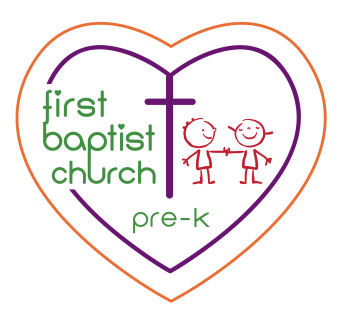 Child’s Full Name ________________________________________________ Male/Female (circle one)Application for:  *Monday/Wednesday Class______      OR     *Tuesday/Thursday Class______		        3-yr old Preschool ____________	       3-yr old Preschool __________        4-yr old Preschool ____________     	       4-yr old Preschool __________								       5-yr old Preschool __________(T/TH Only)Name Your Child Goes By ______________________________________________________________Age as of August 15, 2019_______________________ Birth Date ______________________________Parent/Guardian (1) Name ______________________________________________________________          Address_____________________________________________________________		          City_______________________ State____________ Zip _____________________		          Home Phone (______) _______-________Cell (_______) ________-____________ 		          Employer________________________________ Work (_____)______-_________		          Email ______________________________________________________________Parent/Guardian (2) Name _____________________________________________________________(If different from above)       Address____________________________________________________________		          City_______________________ State_________ Zip _______________________		          Home Phone (______) _______-__________Cell (_______) ________-__________ 		          Employer______________________________ Work (______)_______-_________		          Email ______________________________________________________________Emergency Contacts: Please list 2 people with phone number to be contacted if you are unavailable.Name________________________________________Phone _________________________________Relationship to Child ___________________________________________________________________Name ________________________________________Phone _________________________________Relationship to Child ___________________________________________________________________Please list any allergies your child has: ________________________________________________________________________________________________________________________________________________________________________Please list any medications your child is taking: ____________________________________________________________________________________Please list those who will be bringing and picking up your child (other than guardians and emergency contacts):Name ___________________________________________Phone ______________________________Relationship to Child ___________________________________________________________________Name ___________________________________________Phone ______________________________Relationship to Child ___________________________________________________________________Name ___________________________________________Phone ______________________________Relationship to Child ___________________________________________________________________Name ___________________________________________Phone ______________________________Relationship to Child ___________________________________________________________________PLEASE SPECIFY IF YOUR CHILD IS NOT TO BE PICKED UP BY CERTAIN INDIVIDUALS. (In order to enforce, we must have a court order and a photo of the individual on file.  Please also include custody agreements.) ____________________________________________________________________________________Does your child attend daycare? ________If so, what days does he/she attend?_____________________________________________________Where do you worship? _______________________________________________________________I GIVE MY PERMISSION FOR MY CHILD TO BE TAKEN TO THE DOCTOR BY A TEACHER IN CASE OF EMERGENCY.SIGNATURE _______________________________________ DATE ____________________________I give my permission for my child to be photographed.SIGNATURE ________________________________________ DATE ____________________________Do we have your permission to use your child’s photo online (On FBC website or our Facebook page)? ______Yes   _______ NoI UNDERSTAND THAT ALL OF THE INFORMATION IN THIS FORM IS CORRECT AND COMPLETE. I ALSO UNDERSTAND THAT IF ANY OF THIS INFORMATION CHANGES AT ANYTIME, I WILL CONTACT EITHER THE DIRECTOR OR MY CHILD’S TEACHER AND MAKE THE NECESSARY CORRECTIONS. I ALSO UNDERSTAND ALL OF THE STATEMENTS MENTIONED IN THIS APPLICATION.SIGNATURE ________________________________________ DATE ____________________________I understand and agree to pay the monthly tuition upfront to participate in this program.SIGNATURE ________________________________________ DATE ____________________________Tell Us About Your ChildChild’s Name _____________________________________________________ Age ________________Parent’s Name(s)______________________________________________________________________Child lives with________________________________________________________________________Address_______________________________________________ Phone ________________________Likes _______________________________________________________________________________Dislikes _____________________________________________________________________________Toileting Names ______________________________________________________________________***All children MUST be potty trainedHabits ______________________________________________________________________________Particular fears _______________________________________________________________________How does your child express anger? ________________________________________________________________________________________________________________________________________________________________________How do you discipline your child? ________________________________________________________________________________________________________________________________________________________________________Sibling Names and Ages ________________________________________________________________________________________________________________________________________________________________________Is there anything else that you would like us to know about your child? (i.e. any medical conditions or allergies) ________________________________________________________________________________________________________________________________________________________________________________________________________________________________________________________________________________________________________________________________________________If you have any comments or preferences, please feel free to address them on this page. We will do our best to accommodate your day of week choice. ________________________________________________________________________________________________________________________________________________________________________________________________________________________________________________________________________________________________________________________________________________First Baptist Dickson Pre-K is not required to be licensed by the state; however, we are required to notify each parent of our status and to have record that you have been informed. Statement per the state of Tennessee follows:Parents must sign a registration form when enrolling a child, stating that they have been advised and understand that the PDO program is not licensed and is not required to be licensed by the state as a child care agency.  Please sign and date that you have read and understand this state requirement. ____________________________________Child’s Name____________________________________  _____________________Signature						            DateDue to the school now being required to report the racial demographics each school year, please provide the ethnicity of your child and primary language spoken by your child. In addition, please sign and date below. This information is for the 2019-2020 school year.Please mark one:______ American Indian or Alaska Native  	_______ Hawaiian Native/Pacific Islander______ Asian					_______ White/Caucasian______ African American				_______ Hispanic/Latino______ Declined to DiscloseWhich is the primary language spoken by your child? Please mark one:_______ English					_______ Spanish_______ Mandarin					_______ Japanese_______ German					_______ Latin_______ Other – Please specify:____________________________________________________________________________________________________Child’s Name______________________________________________________		_________Parent or Guardian Signature								Date